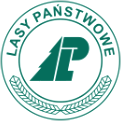 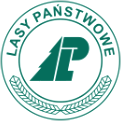                                                            Załącznik Nr 1 do Zarządzenia Nr 56                                                                Nadleśniczego Nadleśnictwa NowogardRegulamin ścieżki dydaktycznej1. Regulamin ścieżki dydaktycznej określa warunki korzystania ze ścieżki  historyczno-przyrodniczej „Szlakiem Olbrzymów” zarządzanej przez Nadleśnictwo Nowogard, położonej na terenie Gminy Dobra, obręb Bienice, działka nr 226, 227/1, 227/2, oddział 226 i 227 Leśnictwa Dobra.Każda osoba korzystająca ze ścieżki dydaktycznej wyraża zgodę na postanowienia niniejszego regulaminu i obowiązuje się do przestrzegania jego postanowień. Ścieżka dydaktyczna jest dostępna we wszystkie dni w roku. Ścieżka dydaktyczna nie jest strzeżona. Ryzyko wynikające z utraty przedmiotów pozostawionych na ścieżce, ponosi wyłącznie osoba z niej korzystająca. Każda z osób korzystających ze ścieżki dydaktycznej, zobowiązana jest do podporządkowania się poleceniom pracowników Służby Leśnej. Wejście na  teren ścieżki dydaktycznej następuje na własną odpowiedzialność lub  odpowiedzialność rodziców bądź opiekunów. Osobom korzystającym ze ścieżki dydaktycznej  zakazuje się: 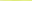 zaśmiecania terenu; wyrzucania odpadów domowych i komunalnych do koszy na śmieci znajdujących się na ścieżce; uszkadzania drzew i krzewów rosnących na udostępnionym terenie;puszczania luzem zwierząt domowych; rozstawiania namiotów i biwakowania; korzystania ze ścieżki  oraz jej wyposażenia w inny sposób niż zgodnie z jej przeznaczeniem; poruszania się pojazdami silnikowymi na drogach nieoznakowanych        drogowskazami dopuszczającymi ruch na tych drogach oraz postoju       pojazdem  poza miejscami oznakowanymi jako miejsce postojowe; 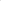 uszkadzania znajdującej się na ścieżce infrastruktury. Na ścieżce edukacyjnej zabrania się rozpalania ognisk i korzystania z otwartego ognia poza miejscem to tego wyznaczonym. Nadleśnictwo nie ponosi odpowiedzialności za skutki wypadków na osobie lubw mieniu, jakie mogą powstać u osób korzystających ze ścieżki oraz za szkodypowstałe m.in.: na skutek pożaru lasu, wiatrołomów, wywrotów drzew, orazoddziaływania flory i fauny leśnej.Telefony alarmowe:OGÓLNOEUROPEJSKI NUMER ALARMOWY - 112POGOTOWIE RATUNKOWE – 999 STRAŻ POŻARNA – 998 POLICJA – 997 Nadleśnictwo Nowogard, ul. Radosława 11, 72-200 Nowogard tel.: +48 91 39 20 640, fax: +48 91 39 20 982, e-mail: nowogard@szczecin.lasy.gov.  	                   www.lasy.gov.pl 	 	 	 	  